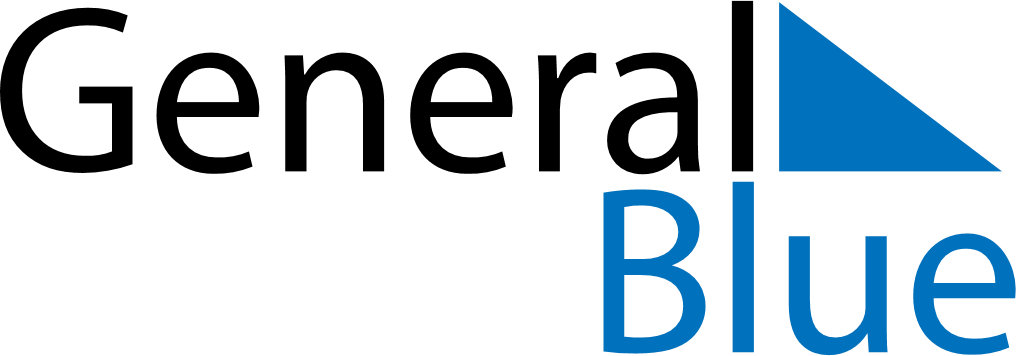 January 2024January 2024January 2024January 2024January 2024January 2024RomaniaRomaniaRomaniaRomaniaRomaniaRomaniaMondayTuesdayWednesdayThursdayFridaySaturdaySunday1234567New Year’s Day8910111213141516171819202122232425262728Unification Day293031NOTES